Clase :		Nombre : 					Apellido :CO /  EE : Shaka y Dres - Yo canto por un comercio justo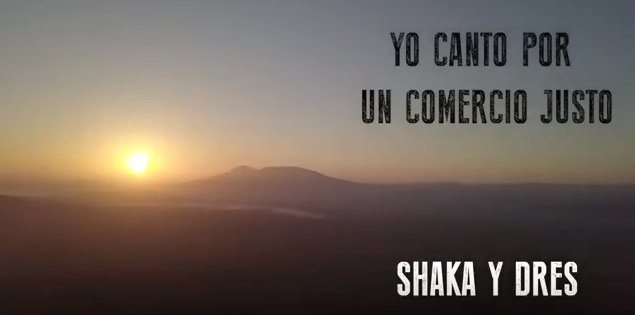 Según Shaka y Dres, qué es lo que permite el comercio justo?________________________________________________________¿ Qué es lo que a los dos jóvenes les incomodan?_________________________________________________________Un mundo mejor para “la productora” y “la trabajadora”. En tu opinión, por qué los cantantes utilizan el femenino?__________________________________________________________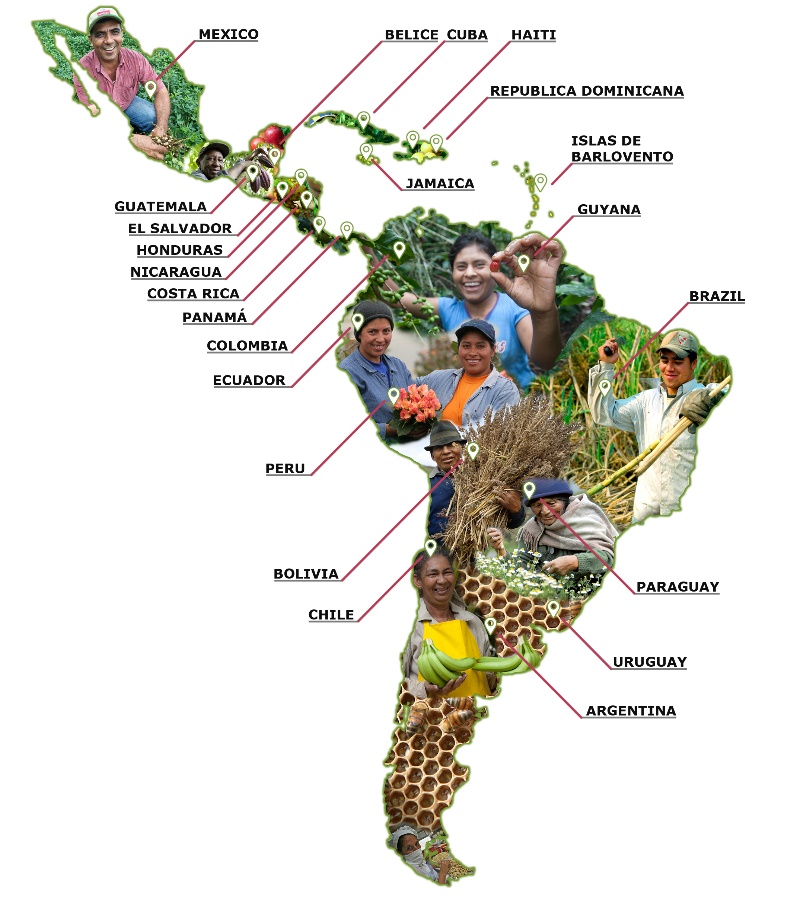 